INDICAÇÃO Nº 1751/2016Sugere ao Poder Executivo Municipal que efetue a limpeza necessária em torno da escola e da quadra da EMEF Profª Ruth Garrido Roque, “Gemma”, localizada no Parque Olaria.Excelentíssimo Senhor Prefeito Municipal, Nos termos do Art. 108 do Regimento Interno desta Casa de Leis, dirijo-me a Vossa Excelência para sugerir que, por intermédio do Setor competente, sejam realizados serviços de limpeza e manutenção em torno da escola e da quadra supra mencionada, localizada na Rua Sebastião M. de Campos, 121, Parque Olaria.Justificativa:Moradores próximos alegam que o mato e a sujeira toma conta de tudo, que o local esta abandonado e a proliferação de bichos e insetos é grande.Plenário “Dr. Tancredo Neves”, em 08 de março de 2.016.Gustavo Bagnoli-vereador-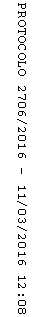 